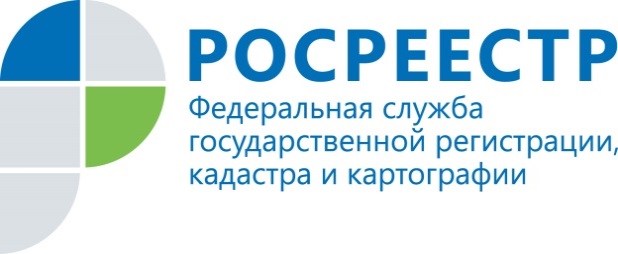 ПРЕСС-РЕЛИЗПо итогам проведения «горячей телефонной линии» в сфере соблюдений требований земельного законодательства Управление Росреестра по НО публикует ответы на самые распространенные вопросы заявителей Самое распространенное нарушение земельного законодательства  – самовольное занятие земельного участка. Неважно, занят ли участок в несколько гектаров или забор поставлен на несколько метров дальше положенного. Такие действия одинаково незаконны.Вопрос: Что грозит нарушителям при самовольном занятии земельного участка?Ответ: Нарушителям начисляется штраф, исходя из кадастровой стоимости незаконно занятого участка. Допустим, нарушитель занял 10 соток, кадастровая стоимость которых 500 тысяч рублей, с гражданина взимается штраф от 1 до 1,5%, но не менее 5 тыс. рублей.  Штраф для должностных лиц составит минимум 20 тысяч рублей, юр лица и ИП заплатят минимум 100 тысяч рублей.Помимо штрафа устанавливается срок, в течение которого нарушения должны быть устранены. По истечении этого срока инспекторами проводится дополнительная проверка. Если нарушение не было устранено, штраф придется заплатить повторно, причем он может быть увеличен. Если собственник и после этого не устраняет нарушение, его могут заставить освободить незаконно занятый участок принудительно по решению суда.Вопрос: Что такое использование земли не по назначению?Ответ: Как известно, каждому земельному участку предписывается целевое назначение и разрешенное использование: индивидуальное жилищное строительство, для производственной деятельности и другие. А по факту случается, что на месте дачного домика собственник строит станцию техобслуживания, о чем с забора возвещает рекламный баннер. В практике земельных контролеров бывало всякое, заросший участок, выделенный под садоводство собственник пытался выдать за место разведения грибов, например. За использование земли не по назначению предполагается штраф исходя из кадастровой стоимости участка, на котором допущено правонарушение. Для граждан сумма штрафа составит от 10 тысяч рублей, для ИП – от 20 тысяч рублей, для юр. лиц – от 100 тысяч рублей.Вопрос: Если гражданин считает, что границы его  участка нарушены, что он должен сделать?Ответ: Обратиться с заявлением в Управление Росреестра по Новгородской области. Если обнаружится основание для внеплановой проверки, то она будет проведена государственным земельным инспектором. В свою очередь, чтобы быть уверенным в том, что ты сам не нарушаешь закон, необходимо проверить границы своего участка. В случае сомнения обратиться к кадастровому инженеру.Вопрос:  В какие сроки необходимо устранить нарушения земельного законодательства?
Ответ: Срок устранения нарушения указывается в выданном нарушителю предписании. Как правило, срок устанавливается на усмотрении госинспектора в зависимости от правонарушения, и не может превышать шести месяцев. Этого вполне достаточно, чтобы оформить документы в соответствии с действующим законодательством либо освободить незаконно занимаемый земельный участок. Если по каким-либо причинам нарушение в установленный срок не устранено, гражданину можно обратиться с ходатайством о продлении срока для устранения нарушения земельного законодательства, приложив имеющиеся документы.Вопрос: А можно ли изменить целевое назначение своего участка?            Ответ: Правообладатель имеет право изменить целевое назначение своего участка. Для этого необходимо обратиться в органы местного самоуправления с соответствующим заявлением. Узнать текущее назначение своего участка можно из кадастровой выписки о земельном участке или правоустанавливающих документах на него.Вопрос: Если не использовать земельный участок в установленный срок, предусматривается административное наказание?Ответ: Еще одна категория нарушений – это неиспользование земельного участка. Инспекторы выявляют неиспользование земельных участков для жилищного или иного строительства. Нарушителям также начисляется штраф, исходя из кадастровой стоимости земельного участка.Контакты для СМИСараева Любовь Викторовна Помощник руководителя  8 (816 2) 943-087+7 911 6119284173002, Великий Новгород, Октябрьская, д. 17